Allegato A - Modello di domanda di partecipazioneOggetto: corsi di formazione STEM (attività laboratoriali) – Piano di Formazione di Istituto – risorse residue dal Piano Nazionale per la Formazione dei Docenti A.S. 2022/2023 (proroga rendicontazione).ALLEGATO “A” ALL’AVVISO   DOMANDA DI PARTECIPAZIONEProcedura di selezione interna per il conferimento di n. 3 incarichi individuali aventi ad oggetto: Profilo docente formatore su attività laboratoriali e per l’utilizzo di specifica strumentazione per la disciplina Fisica – SEDE DI FANO E SEDE DI PERGOLA (N. 1 incarico per Fano e N. 1 incarico per Pergola) – Fano: N. 8 ore su 3 incontri pomeridiani – Pergola: N. 6 ore su 2 incontri pomeridiani; Profilo docente formatore su attività laboratoriali e per l’utilizzo di specifica strumentazione per la disciplina Scienze Naturali (N. 1 incarico per N. 14 ore in orario pomeridiano); Periodo di svolgimento delle attività: settembre, ottobre e novembre 2023.Il/la sottoscritto/a ______________________________________________ nato/a a ________________________ il____________________ residente a___________________________ Provincia di ___________________ Via/Piazza _______________________________________________n. _________ Codice Fiscale ________________________________________________________, in qualità di ______________________________________________ consapevole che la falsità in atti e le dichiarazioni mendaci sono punite ai sensi del codice penale e delle leggi speciali in materia e che, laddove dovesse emergere la non veridicità di quanto qui dichiarato, si avrà la decadenza dai benefici eventualmente ottenuti ai sensi dell’art. 75 del d.P.R. n. 445 del 28 dicembre 2000 e l’applicazione di ogni altra sanzione prevista dalla legge, nella predetta qualità, ai sensi e per gli effetti di cui agli artt. 46 e 47 del d.P.R. n. 445 del 28 dicembre 2000,CHIEDEdi essere ammesso/a a partecipare alla procedura in oggetto per il seguente profilo e sede:Profilo A – SEDE DI FANO: docente formatore su attività laboratoriali e per l’utilizzo di specifica strumentazione per la disciplina Fisica (Corso di formazione rivolto ai docenti per N. 8 ore su 4 incontri pomeridiani). Profilo A – SEDE DI PERGOLA: docente formatore su attività laboratoriali e per l’utilizzo di specifica strumentazione per la disciplina Fisica (Corso di formazione rivolto ai docenti per N. 6 ore su 2 incontri pomeridiani). Profilo B: docente formatore su attività laboratoriali e per l’utilizzo di specifica strumentazione per la disciplina Scienze Naturali (Corso di formazione rivolto ai docenti per N. 14 ore in orario pomeridiano).A tal fine, dichiara, sotto la propria responsabilità:che i recapiti presso i quali si intendono ricevere le comunicazioni sono i seguenti:residenza: _____________________________________________________________indirizzo posta elettronica ordinaria: ________________________________________indirizzo posta elettronica certificata (PEC): __________________________________numero di telefono: _____________________________________________________,autorizzando espressamente l’Istituzione scolastica all’utilizzo dei suddetti mezzi per effettuare le comunicazioni;di essere informato/a che l’Istituzione scolastica non sarà responsabile per il caso di dispersione di comunicazioni dipendente da mancata o inesatta indicazione dei recapiti di cui al comma 1, oppure da mancata o tardiva comunicazione del cambiamento degli stessi;di aver preso visione del Decreto e dell’Avviso e di accettare tutte le condizioni ivi contenute;di aver preso visione dell’informativa di cui all’art. 10 dell’Avviso;di prestare il proprio consenso, ai fini dell’espletamento della procedura in oggetto e del successivo conferimento dell’incarico, al trattamento dei propri dati personali ai sensi dell’art. 13 del Regolamento (UE) 2016/679 e del d.lgs. 30 giugno 2003, n. 196.Ai fini della partecipazione alla procedura in oggetto, il sottoscritto/a,DICHIARA ALTRESÌdi possedere i requisiti di ammissione alla selezione in oggetto di cui all’art. 2 dell’Avviso e, nello specifico, di: avere la cittadinanza italiana o di uno degli Stati membri dell’Unione europea; avere il godimento dei diritti civili e politici; non essere stato escluso/a dall’elettorato politico attivo;possedere l’idoneità fisica allo svolgimento delle funzioni cui la presente procedura di selezione si riferisce;non aver riportato condanne penali e di non essere destinatario/a di provvedimenti che riguardano l’applicazione di misure di prevenzione, di decisioni civili e di provvedimenti amministrativi iscritti nel casellario giudiziale; non essere sottoposto/a a procedimenti penali o se sì indicare quali: _____________________________________________________________________; non essere stato/a destituito/a o dispensato/a dall’impiego presso una Pubblica Amministrazione;non essere stato/a dichiarato/a decaduto/a o licenziato/a da un impiego statale;non trovarsi in situazione di incompatibilità, ai sensi di quanto previsto dal d.lgs. n. 39/2013 e dall’art. 53, del d.lgs. n. 165/2001; ovvero, nel caso in cui sussistano situazioni di incompatibilità, che le stesse sono le seguenti:___________________________________________________________________________________________________________________________________;non trovarsi in situazioni di conflitto di interessi, anche potenziale, ai sensi dell’art. 53, comma 14, del d.lgs. n. 165/2001, che possano interferire con l’esercizio dell’incarico;essere in possesso dei seguenti specifici requisiti di ammissione:Profilo A: diploma di laurea magistrale o vecchio ordinamento (corso di studi della durata prevista pari ad almeno quattro anni) che consenta l’insegnamento della disciplina fisica nei licei scientifici;Profilo B: diploma di laurea magistrale o vecchio ordinamento (corso di studi della durata prevista pari ad almeno quattro anni) che consenta l’insegnamento della disciplina scienze naturali nei licei scientifici;essere in possesso dei seguenti titoli culturali e professionali, in base ai quali sarà valutato dalla commissione o dal Dirigente (N.B: indicare nell’ultima colonna il punteggio di autovalutazione che sarà verificato dalla commissione o dal Dirigente in base a quanto dichiarato nel C.V. da allegare alla presente. I punteggi indicati e le dichiarazioni specificate nel C.V. sono resi ai sensi del D.P.R. 445/00):PROFILO A e B – DOCENTE FORMATORE SU ATTIVITA’ LABORATORIALI E PER L’UTILIZZO DI SPECIFICA STRUMENTAZIONESi allega alla presente curriculum vitae sottoscritto contenente una autodichiarazione di veridicità dei dati e delle informazioni contenute, ai sensi degli artt. 46 e 47 del D.P.R. 445/2000, [eventuale, ove il presente documento non sia sottoscritto digitalmente] nonché fotocopia del documento di identità in corso di validità.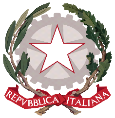 POLO SCOLASTICO 2 “G. TORELLI”Liceo Scientifico Statale (corso ordinario e opzione Scienze Applicate)Sede centrale - Viale Kennedy, 30 - 61032 FANO (PU)Sede succursale Fano – Piazzale Marcolini,15 – 61032 FANO (PU)Sede staccata Pergola - Via Gramsci, 89 – 61045 PERGOLA (PU) Segreteria Fano Tel: 0721 800809 - Segreteria Pergola Tel: 0721 735528Codice fiscale: 81003870417 - Codice iPA: istsc_psps01000gCodice univoco per la F.E.: UFFGN2 – Sito Web: www.liceotorelli.edu.itPEO: psps01000g@istruzione.it   - PEC:  psps01000g@pec.istruzione.itCOD. ATITOLI CULTURALIPunteggio previsto(Max 48 punti)Punteggio autovalutazione partecipanteA1Specializzazione post-laurea nell’ambito scientifico6 puntiA2Ulteriore laurea magistrale o vecchio ordinamento in ambito scientifico(si valuta 1 solo titolo)6 puntiA3Dottorato di ricerca in ambito scientifico(si valuta 1 solo titolo)6 puntiA4Master di I o II livello in ambito scientifico(si valutano massimo 2 titoli)4 punti per corsoMax 8 puntiA5Altre specializzazioni universitarie post-laurea con focus scientifico(si valutano massimo 3 titoli)2 punti per corsoMax 6 puntiA6Certificazioni informatiche(si valutano massimo 2 titoli)2 punti per certificazioneMax 4 puntiA7Pubblicazioni attinenti all’ambito di pertinenza (escluse quelle di taglio giornalistico)(si valutano max 12 pubblicazioni)1 punto per pubblicazioneMax 12 puntiCOD. BTITOLI PROFESSIONALIPunteggio previsto(Max 30 punti)Punteggio autovalutazione partecipanteB1Esperienza nella formazione dei docenti 2 punti per esperienzaMax 10 puntiB2Esperienze professionali di formazione dei docenti della scuola secondaria di secondo grado (in aggiunta rispetto a quanto previsto al punto B1)2 punti per esperienzaMax 10 puntiB3Esperienza di formatore in percorsi di formazione e aggiornamento per docenti su attività di laboratorio e progettazione di esercitazioni pratiche 2 punti per esperienzaMax 10 puntiLuogo e dataFirma del Partecipante_______________, __________________________________________